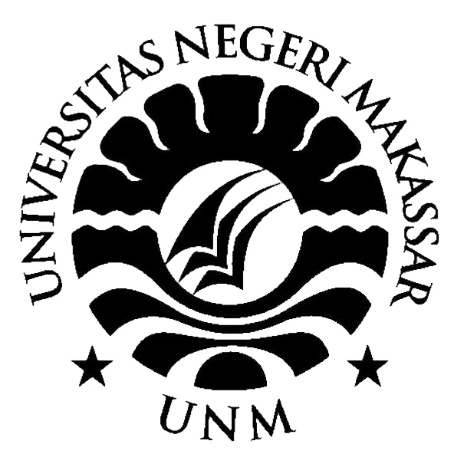 BUKU KERJAMATA KULIAHBELAJAR DAN PEMBELAJARANNama 	:NIM	:Kelas 	:PROGRAM STUDI PENDIDIKAN SENI RUPAFAKULTAS SENI DAN DESAIN 2021